GRAVES METAL PRODUCTS, INC.  2003 INTERNATIONAL 4300                        VIN #1HTMMAAL73H594437		$19,500.00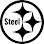 MILES:				388,905GVWR:				26,000ENGINE:			DT 466		7.5 LITER		MODEL: C2-15TRANSMISSION:		EATON FULLER FS-5406N  6 SPEEDGEAR RATIO:			DANA 17060S	.433BED:				8’ X 24’ WITH 4’ HEADACHE RACK				6 RATCHET STRAP TIE DOWNS ON SIDETIRES:				RF:			FALKEN R1150  295/75R  22.5							VERY GOOD CONDITION				LF:			FALKEN R1150  295/75R  22.5							VERY GOOD CONDITION				RR OUTSIDE:		FIRESTONE FS561  11R  22.5 14 PLYVERY GOOD CONDITION				RR INSIDE:		FIRESTONE FS561  11R 22.5 14 PLY							VERY GOOD CONDITION				LR OUTSIDE:		BRIDGESTONE R197  11R  22.5							VERY GOOD CONDITION				LR INSIDE:		BRIDGESTONE R197  11R  22.5							VERY GOOD CONDITION